                                                   Содержание 1.Пояснительная запискаОбучение в объединении осуществляется на третьей ступени образования, т.е. в 8-11 классах.Для детей этого возраста характерно достижение самых высоких темпов развития физического потенциала в целом. Наиболее интенсивны в этом возрасте рост силовых показателей, выносливости и совершенствование двигательных координаций. Достигается высокий уровень координации движений. В психической сфере для этого возраста характерным является стремление к неординарным поступкам, жажда состязаний. У юношей и девушек складываются основные черты личности, заканчивается формирование характера, стабилизируется круг интересов, закрепляются индивидуальные особенности и черты личности.Все это позволяет учащимся сделать сознательный выбор в направлении дальнейшего обучения. Целью и приоритетным направлением на данном этапе обучения является привитие умений и навыков, позволяющих в условиях непредвиденных экстремальных ситуациях не только осуществлять грамотные действия по самому спасению, но и оказывать помощь попавшим в беду людям, а в случае необходимости - руководить проведением поисково-спасательных работ.Учебные программы включают в себя специализированные предметы программы профессиональной подготовки спасателей МЧС России.Перечень изучаемых тем и расчет часов программы объединения «Юный спасатель» по периодам обучения включает в себя общее количество часов и учебные соревнования.Перечень тем и расчет часов на специализированные предметы приведен на двухгодичный курс обучения и включает в себя расчасовку на 1 и 2 год, общее количество теоретических и практических занятий, а также место проведения занятий.Цель программы:1. Первоначальная подготовка квалифицированных кадров для аварийно-спасательных формирований Алтайского края и профильная подготовка для профессиональной деятельности.2. Совершенствование и выработка новых форм и методов подготовки молодежи к безопасному поведению в чрезвычайных ситуациях, по оказанию самопомощи, развитие ее заинтересованности в предотвращении возможных чрезвычайных ситуаций.3. Проверка уровня и качества практической подготовки учащихся по программе курса «Основы безопасности жизнедеятельности».4. Пропаганда и популяризация среди молодежи.Задачи.1. Приобщение учащихся к вопросам личной и коллективной безопасности, развитие их заинтересованности в предотвращении возможных чрезвычайных ситуаций, оказанию само - взаимопомощи, умелым и быстрым действиям в любой чрезвычайной ситуации.2. Обучение учащихся практическим навыкам и умению пользоваться коллективными и индивидуальными средствами защиты.3. Совершенствование морально-психологического состояния и физического развития подрастающего поколения.4. Формирование патриотизма, долга и ответственности.В воспитательном процессе выделяются следующие основные направления:1. Воспитание экологической культуры.2. Совершенствование морально-психологического состояния и физического развития.3. Формирование устойчивых критериев здорового образа жизни.4. Формирование чувства патриотизма, долга и ответственности.Эти задачи решаются через разнообразные виды образовательной деятельности, через сотрудничество с военно-патриотическими клубами и работу с музеем на базе МБОУ «ККЮС СОШ№10».Большую помощь в решении воспитательных задач оказывают сотрудники Управления по делам ГОЧС г. Рубцовска, поисково-спасательного отряда, учебных курсов ГОЧС.	Используемые педагогические технологии:- Лично-ориентированное обучение;- Технология дифференцированного обучения;- Традиционное обучение;- Педагогика сотрудничества.	1.2.Педагогические принципы, используемые при реализации программы.Принцип гуманизма:создание максимально благоприятных условий для раскрытия и развития способностей и дарований ребенка, для его самоопределения, создание психологического климата доверия между педагогами и воспитанниками. Каждый ребенок имеет право на выбор.Принцип природосообразности:образование должно основываться на научном понимании естественных и социальных процессов, согласовываться с общими законами развития природы и человека, как ее неотрывной части. С учетом пола и возраста   необходимо формировать у воспитанников установку на здоровый образ жизни, навыки выживания в экстремальных условиях.Принцип культуросообразности: приобщение воспитанников к различным ценностям культуры   общества, цивилизации в целом, к культуре бытовой, физической, материальной, производственной, духовной, особенно к культуре своего края и своей Родины.  Принцип мотивации деятельности детей: добровольность включения ребенка в разнообразные виды деятельности, вера в возможности детей.Принцип преемственности: развитие и становление личности обучающегося, преемственный рациональный выбор содержания, методов, форм и средств обучения, направленный на дальнейшее совершенствование этих компонентов в условиях непрерывного образования; установление связей между ранее приобретенным и новым опытом, организация совместной деятельности педагогов и детей на основе взаимопонимания и сотрудничества.Принцип дифференциации:  выстраивание образовательного процесса с учетом индивидуальных способностей и возможностей, возраста, степени подготовленности воспитанников.Принцип вариативности: создание и реализация разноуровневых вариативных заданий, обеспечивающих развитие воспитанника.Принцип творческой направленности:развитие творческой индивидуальности ребенка. Формы организации деятельности:Традиционные:Лекция, семинар, дискуссия, экскурсия, туристский поход, практическая работа.Нетрадиционные:Занятия - соревнования (конкурсы, викторины), зачёты, занятия, основанные на методах общественной практики (слёт, соревнования), работа в группах.1.3. Механизм контроля за реализацией программы.1. Подготовленный (анкеты, тесты, конкурсы, творческие задания), проводится в начале учебного года, выявляется исходный, уровень подготовленности обучающихся. 2. Текущий сдача контрольных нормативов, тесты, игры, устный, письменный контроль, практическая работа.  3. Итоговый: осуществляется с целью определения степени достижения результатов обучения, закрепления знаний, получения сведений для совершенствования программ и методики обучения, определение степени воспитанности за данный учебный год. Формы: соревнования, сдача контрольный нормативов в конце года, анкеты, тесты.2. Календарно-тематическое планированиеВторого года обучения3. Воспитательная работаНастоящая Рабочая программа воспитания (далее – Программа) разработана для детей в возрасте от 14 до 18 лет, обучающихся в объединении «Юный спасатель», с целью организации воспитательной работы с обучающимися. Реализация Программы осуществляется параллельно с выбранной ребенком и (или) его родителями (законными представителями) несовершеннолетнего обучающегося дополнительной общеобразовательной (общеразвивающей) программой «Юный спасатель» профориентационной направленности.Программа представляет собой базисный минимум воспитательной работы, обязательный для проведения с обучающимися объединения «Юный спасатель», и может быть дополнена в течение учебного года в зависимости от конкретных образовательных потребностей детей.Для обучающихся объединения «Юный спасатель» среднего и старшего школьного возраста (14-18 лет):Цель Программы –   личностное развитие обучающихся, проявляющеесяв развитии их позитивных отношений к общественным ценностям: семья, труд, отечество, природа, мир, знания, культура, здоровье, человек.Целевым приоритетом является создание благоприятных условий для развития социально значимых отношений обучающихся, и, прежде всего, ценностных отношений:- к семье как главной опоре в жизни человека и источнику его счастья;- к труду как основному способу достижения жизненного благополучия человека, залогу его успешного профессионального самоопределения и ощущения уверенности в завтрашнем дне; - к своему отечеству, своей малой и большой Родине как месту, в котором человек вырос и познал первые радости и неудачи, которая завещана ему предками и которую нужно оберегать; - к природе как источнику жизни на Земле, основе самого ее существования, нуждающейся в защите и постоянном внимании со стороны человека; - к миру как главному принципу человеческого общежития, условию крепкой дружбы, налаживания отношений с коллегами по работе в будущем и создания благоприятного микроклимата в своей собственной семье;- к знаниям как интеллектуальному ресурсу, обеспечивающему будущее человека, как результату кропотливого, но увлекательного учебного труда; - к культуре как духовному богатству общества и важному условию ощущения человеком полноты проживаемой жизни, которое дают ему чтение, музыка, искусство, театр, творческое самовыражение;- к здоровью как залогу долгой и активной жизни человека, его хорошего настроения и оптимистичного взгляда на мир;- к окружающим людям как безусловной и абсолютной ценности, как равноправным социальным партнерам, с которыми необходимо выстраивать доброжелательные и взаимоподдерживающие отношения, дающие человеку радость общения и позволяющие избегать чувства одиночества;- к самим себе как хозяевам своей судьбы, самоопределяющимся и самореализующимся личностям, отвечающим за свое собственное будущее. Задачи Программы:          1) реализовывать воспитательные возможности общеучрежденческих ключевых дел, поддерживать традиции их коллективного планирования, организации, проведения и анализа в групповом сообществе;            2) сформировать национальное самосознание, ценностное отношение к личности, обществу, государству, к идеям и ценностям их возрождения и развития;           3) создать конкретные условия для проявления гражданственности, патриотизма, достойного выполнения общественного, государственного и воинского долга воспитанниками с учетом их интересов, потребностей в основных сферах человеческой деятельности и общении;          4) воспитать уважение к закону и развить социальную ответственность молодых граждан;           5) создать содержательное и информационное обеспечение агитационной и пропагандистской работы по приобщению обучающихся, их родителей к здоровому образу жизни;           6) способствовать формированию отношения к своему здоровью и здоровью окружающих, как к социальной ценности;         7) повышать общий уровень культуры обучающихся;         8) способствовать развитию самодисциплины и ориентации на общечеловеческие ценности;         9) способствовать выработке умений и навыков по укреплению и сохранению здоровья, безопасному и ответственному поведению;        10) организовать работу с семьями обучающихся, их родителями и/или 
законными представителями, направленную на совместное решение проблем 
личностного развития детей.          11) реализовывать воспитательный потенциал руководства педагогом 
дополнительного образования, вверенного ему объединения, 
поддерживать активное участие объединений в жизни 
Учреждения;          12) вовлекать обучающихся в активное участие в краевых, окружных, 
городских культурно-массовых мероприятиях и реализовывать 
воспитательные возможности этих мероприятий;          13) организовывать разноплановую профилактическую работу по безопасности жизнедеятельности с обучающимися объединений. Процесс воспитания в объединении «Юный спасатель» основывается на следующих принципах взаимодействия педагога и обучающихся:          1.Принцип индивидуального подхода предполагает учет индивидуальных запросов, интересов, склонностей, способностей, возможностей, психофизиологических особенностей и социальной среды обучающихся. Дифференцированный подход обеспечивает комфортное состояние каждого ребенка.            2.Принцип преемственности – предполагает культурное взаимодействие и взаимовлияние поколений. Необходимо активизировать деятельность родителей, всех взрослых на передачу детям социального знания и опыта.             3.Принцип гуманизма, уважения к личности ребенка в сочетании с требовательностью к нему. В соответствии с этим принципом воспитательный процесс строится на доверии, взаимном уважении, авторитете педагога, сотрудничестве, любви, доброжелательности.             4.Принцип опоры на положительное в личности ребенка. В соответствии с этим принципом воспитания при организации воспитательного процесса педагог должен верить в стремление обучающегося быть лучше, и сама воспитательная работа должна поддерживать и развивать это стремление.            5.Принцип воспитания в коллективе и через коллектив. В соответствии с этим принципом воспитание в объединении, в процессе общения должно быть основано на позитивных межличностных отношениях.Режим занятий по Программе включает в себя проведение не менее одного воспитательного мероприятия в месяц. Формы и виды проводимых воспитательных мероприятий (спортивные состязания, праздники, фестивали, социальные проекты, игры, сборы, конкурсы, соревнования, экскурсии, профориентационные игры: симуляции, деловые игры, квесты и др.)  а также методы воспитательной деятельности определены в зависимости от особенностей реализуемой дополнительной общеобразовательной (общеразвивающей) программы «Юный спасатель» в соответствии с возрастными и психофизиологическими особенностями обучающихся.При выборе и разработке воспитательных мероприятий главным критерием является соответствие тематике и направленности проводимого воспитательного мероприятия основным направлениям и принципам воспитательной работы в учреждении, учет направленности дополнительной общеобразовательной (общеразвивающей) программы «Юный спасатель», по которой организованы занятия обучающихся, а также учет психофизиологических особенностей детей.Практическая реализация цели и задач воспитания осуществляется в рамках следующих направлений воспитательной работы учреждения. Каждое из них представлено в соответствующем модуле: «Работа с родителями», «Краевые, окружные, городские, культурно-массовые мероприятия», «Воспитательная работа в объединении (согласно индивидуальному плану работы педагога дополнительного образования)», «Гражданско-патриотическое воспитание», «Здоровый образ жизни». Основные направления воспитательной работы Воспитательная работа в объединении «Юный спасатель» осуществляется по различным направлениям деятельности, позволяющим охватить и развить все аспекты личности обучающихся.            1.Гражданско-патриотическая направленность воспитательной деятельности.- знакомство обучающихся детей с государственной символикой России (Государственный гимн, герб и флаг России);- формирование понятий и представлений о родном крае, России, о народах России, природе и национальных достояниях;- воспитание в детях чувства привязанности к своему дому, своим близким;- развитие чувств патриотизма, любви к Родине, стремления к миру, уважения к культурному наследию России, ее природе;- развитие гармонического проявления патриотических чувств и культуры межнационального общения. 2.Культурологическая направленность воспитательной деятельности Воспитание нравственных чувств и этического сознания.- знакомство обучающихся с основными видами учреждений культуры, их особенностями, видами культурной деятельности человека, их приобщение к отечественным и общемировым культурным ценностям;- развитие чувственного восприятия окружающего мира, чувства видения и понимания красоты человеческой души, эстетических качеств детей;- воспитание благородства души при ознакомлении с окружающим миром через ощущения гармонии, цвета, форм, звуков, их прекрасных и оригинальных сочетаний;- обогащение впечатлений обучающихся об этике человеческих взаимоотношений как духовной ценности на основе идеалов Любви, Правды, Добра.              3.Здоровьесберегающая направленность воспитательной деятельности.-  мероприятия, направленные на укрепление и охрану здоровья обучающихся;- развитие физических качеств – ловкости, быстроты, силы, выносливости, морально-волевых – решительности, смелости;- социализацию обучающихся путем развития чувств коллективизма и взаимовыручки;- формирование представлений о культурно-гигиенических навыках и их развитие;- знакомство с основными правилами здорового образа жизни, формирование потребности и развитие мотивации к ведению здорового образа жизни, формирование устойчивых представлений о пользе и необходимости физического развития;                               4.Экологическая направленность воспитательной деятельности.- формирование у обучающихся сознательного, положительного отношения к окружающей среде, убежденности в необходимости гуманного, бережного отношения к природе как к наивысшей национальной и общечеловеческой ценности;- расширение знаний, обучающихся в области экологии и охраны окружающей среды;- развитие потребности общения с природой, интереса к познанию ее законов и явлений;- формирование экологического мировоззрения обучающихся, основанного на естественнонаучных и гуманитарных знаниях, отражающих глубокую убежденность в единстве человека и природы;  5.Духовно-нравственная направленность воспитательной работы.- формирование гармоничной личности обучающихся, развитие ценностно-смысловой сферы средствами сообщения духовно-нравственных и базовых национальных ценностей;- развитие нравственных чувств, обучающихся - совести, долга, веры, ответственности, уважения, чести, справедливости;- формирование нравственного облика и нравственной позиции обучающихся;- расширение интеллектуальных знаний, обучающихся в области морали и этики, ознакомление с базовыми этическими, моральными, волевыми принципами;   6.Воспитание трудолюбия, творческого отношения к учению, труду, жизни.Оценка результативности Программы осуществляется в конце учебного года. В качестве результативности выполнения Программы рассматриваются следующие критерии:1-формируемые посредством воспитательных мероприятий качества личности, включающие в себя морально-нравственные, ценностные и волевые установки, их личностное отношение к различным областям человеческой деятельности, собственную жизненную позицию;          2-уровень интеллектуального развития обучающихся, расширение их кругозора в направлениях деятельности, реализуемых Программой;          3- уровень групповой сплоченности детского коллектива, психологический климат в объединении по интересам;          4-полнота освоения учебных часов, предусмотренных Программой воспитательной работы.Способом получения информации о результатах воспитания, социализации и саморазвития   является педагогическое наблюдение. Способами получения информации о состоянии совместной деятельности детей и взрослых являются беседы с обучающимися и их родителями, педагогами, при необходимости – анкетирование.К Программе прилагается ежегодный календарный план воспитательной работы (Приложение 1)4. Календарный учебный график       5.Условия реализации программы.        5.1. Оборудование:- раздел «Медицина»:перевязочные средства, кровоостанавливающие средства, кровоостанавливающие жгуты (2 разновидности), бинты марлевые, грелка, охлаждающие пакеты (1 шт.), устройство – маска для искусственной вентиляции легких, средства иммобилизации, аптечка автомобильная ФЭС, аптечка туристическая (1 шт.), аптечка АИ-2 (1 шт.), пакет индивидуальный перевязочный (4 шт.), пакет индивидуальный противохимический ИПП-11, робот – тренажер «Максим III-01»;- раздел «ПБ»:огнетушитель порошковый, шкаф пожарный, пожарный рукав, стволы пожарные, огнетушитель воздушно-пенный, модели пожарной техники, боевая одежда пожарного (боевка, каска, ремень, краги);- раздел «Спортивный туризм»: карабины туристические (20 шт.- вентоавтомат, 5 шт. - венто полуавтомат), веревка (10-12 мм, 200-100 м.), веревка (6-8 мм, 130 м.), обвязочная система (10 шт.), спальный мешок (10 шт.), рюкзак (4 шт-60 литров, 4шт- 90 литров), стоперное устройство «Кроль Альтурс/Вертикаль», подъемное устройство «JuMar», спусковое устройство, страховочно - спусковое устройство «Восьмерка», пенка туристическая (15 п/м), котелок туристический (1 шт), костровой набор, палатка штабная армейская (15 кв. м.), палатка 2-х местная (2 шт), палатка четырехместная (2 шт), палатка альпинистская одноместная (1 шт.), прусики туристические, вспомогательное устройство типа «Ролик» (6 шт.), катамаран четырехместный, пила «Струна», пила «Ножовка», фонари индивидуальные налобные (4 шт), фонарь групповой (1 шт), набор касок (6 шт), туристическая мед аптечка, топор (2 шт.), кувалда, спасательные жилеты (4 шт), тентовая накидка (25 кв м);- раздел «Спортивное ориентирование»:карты по спортивному ориентированию (9 карт по Оренбургской области автор Белов А.В., 4 обучающих карты, карта Бугуруслана и Бугурусланского района), курвиметр, компас (2 шт.);- раздел «ГО»:средства индивидуальной защиты, образцы фильтров, изолирующий противогаз с патроном ИП-4м (1 шт), ватно-марлевые повязки (2 образца), противопылевая тканевая маска (1 шт.), противогаз фильтрующий (ГП-5, ГП-7, ПДФ-7 – общее количество 70 штук), респиратор (2 шт), общевойсковой защитный комплект ОЗК (6 шт.), общевойсковой защитный комплект Л-1(1 шт.), самоспасатель типа SPI -20 (1 шт), самоспасатель типа ГДЗК (3 шт.), самоспасатель изолирующий учебный (1 шт.), ВПХР (войсковой прибор химической разведки), ДП-22В, ДП-5А;- раздел «ОВС»:учебные ручные осколочные гранаты (Ф-1, РГД-5), магазины АКМ, малая саперная лопата, мина противотанковая учебная, мина противопехотная, образцы пуль и патронов, автоматы АК-74 (макеты 2 шт), винтовки пневматические ИЖ (5 шт.), пистолеты пневматические ИЖ (1 шт), РГ (макет), выстрел к РПГ-7;- раздел «Полоса препятствий»:элементы полосы препятствий («Разрушенный мост», «Лабиринт», «Забор с наклонной доской», «Разрушенная лестница», «Стенка с двумя проломами», «Окоп для метания гранат», «Ров», «Туннель», «Воронка», «Рукоход», «2-х метровый забор (щит)», «Брусья»;- раздел «Физическая культура»:стенка гимнастическая 2,8 м, козел гимнастический, конь гимнастический, перекладина универсальная, мост гимнастический пружинящий, маты гимнастические жесткие, маты поролоновые в чехлах, малые мячи, граната 0,5, граната 0,7, стойки волейбольные универсальные, сетка волейбольная, мяч волейбольный, щит баскетбольный игровой с кольцом и сеткой, мяч баскетбольный, мяч футбольный, скакалки, обручи, комплект лыж (лыжи, крепления, ботинки, палочки), ворота для мини-футбола5.2.Необходимые технические средства обучения:- магнитофон;- проектор;- телевизор:- компьютер.Кадровое обеспечениеПрограмму «Юный спасатель» реализует педагог дополнительного образования  Сергеев Виктор Платонович                 6.Список литературыЛитература для обучающихся:Зайцев А.П. Чрезвычайные ситуации. Краткая характеристика и классификация. М.; Библиотечка журнала "Военные знания", 1996.Зайцев А.П. Стихийные бедствия, аварии, катастрофы. Правила поведения и действия населения. М.; Библиотечка журнала "Военные знания", 1997.Зайцев А.П. Помощь пострадавшим. Защитные меры. М.; Библиотечка "Военные знания", 1996.Латчук В.Н., Марков В.В. Словарь – справочник школьника по основам безопасности жизнедеятельности. - М.; "Дрофа", 1999.Мишин Б.И. Основы безопасности жизнедеятельности. Программно-методические материалы. - М.; "Дрофа", 1998. Правила организации и проведения соревнований учащихся Российской Федерации «Школа безопасности»;Правила организации и проведения соревнований учащихся Российской Федерации «Школа безопасности»;«Справочник спасателя», книга № 14 2005 г.;Литература для педагога:Аверин А.И., Выдрин И.Ф. Начальная военная подготовка. М.: Просвещение, 1984 Виноградов А.В., Шаховец В.В. Медицинская помощь в чрезвычайных ситуациях. М.; Библиотечка журнала "Военные знания", 1996.Вознесенский В.В., Зайцев А.П. Сильнодействующие ядовитые вещества. Технические жидкости. Ртуть. М.; Библиотечка "Военные знания", 1996.Воробьев Ю.Л., Локтионов Н.И., Фалеев М.И. и др. Катастрофы и человек. - М.: ACT - ЛТД, 1997.Все о здоровом образе жизни. "Ридерз Дайджест", 1998.Гостюшин А.В. Энциклопедия экстремальных ситуаций,- М.; "Зеркало", 1995.Гриненко М.Ф., Ефимова Т.Я. Сколько же надо двигаться. М.; "Знание", 1995.Дуриков А.П. Радиация вокруг нас. Библиотечка "Военные знания". М., 1992.Жилов Ю.Д., Куценко Г.И., Назарова Е.Н. и др. Основы медико-биологических знаний. (Азбука первой медицинской помощи).- М.; "Высшая школа", 1996.Литвинов Е.Н., Смирнов А.Т. Основы безопасности
жизнедеятельности 10 кл. М: АСТ, 1996.Латчук В.Н., Мишин Б.И., Петров СВ. и др. безопасность жизнедеятельности. Сборник нормативных документов по подготовке учащейся молодежи в области защиты от чрезвычайных ситуаций. - М.: ACT, 1998.Лазарев В.С. Системное развитие школы. - М., 2002. - 304 с.Модернизация российского образования: достижения и уроки. (Серия «Актуальные вопросы образовательной политики»). – М.: Изд-во «Алекс», 2004.Методические рекомендации по подготовке и экспертизе выпускных квалификационных работ слушателей курсов базового повышения квалификации к аттестации на вторую, первую и высшую квалификационные категории /Под ред. Н.К. Зотовой. – Оренбург: Изд-во ОГПУ, 2006Программы для внешкольных учреждений и общеобразовательных
школ. Оборонно-спортивные кружки. М.: Просвещение, 1987Федеральный Закон от 21.12.1994 №69 – ФЗ «О пожарной безопасности»;Федеральный закон «О защите населения и территорий от чрезвычайных ситуаций природного и техногенного характера»;ФЗ «Об охране окружающей природной среды»;Постановление Правительства Российской Федерации от 16 января 1995 года №738 «О порядке подготовки населения в области защиты от чрезвычайных ситуаций»;ФЗ «О радиационной безопасности населения»;ФЗ «О гражданской обороне»;ФЗ «Об обороне»;ФЗ «Об аварийно-спасательных службах и статусе спасателей»Человек и общество. (Культурология). Словарь-справочник. - Ростов-на- Дону: Изд-во «Феникс», 1996.Шойгу С.К., Кудинов СМ., Неживой А.Ф. и др. Учебник спасателя. МЧС России, 1997.Шойгу С.К. и др. Катастрофы и государство. М.; ЭнергоатомиздатИнтернет – ресурсы:http://www.mchs.gov.ru/http://www.mchs.gov.ru/dop/info/individualhttp://www.mchs.gov.ru/dop/info/individual/Bitovie_CHS/item/7261661/ПРИЛОЖЕНИЕ План воспитательной работы объединений «Юный спасатель»на 2022 -2023 учебный год«Ключевые дела МБУ ДО «Станция туризма и экскурсий»Организация предметно-эстетической средыКраевые, окружные, городские культурно-массовые мероприятия«Гражданско-патриотическое воспитание»Работа с родителями№п/пОсновные разделы программы№ страницы1Пояснительная записка32Календарно-тематическое планирование83Воспитательная работа134Календарно-учебный график185Условия реализации программы186Список литературы207Приложение 22Полное наименование Рабочая программа к дополнительной общеобразовательной (общеразвивающей) программе «Юный спасатель»РуководительСергеев Виктор ПлатоновичГеография реализацииМБУ ДО «Станция туризма и экскурсий», г. Рубцовск, Алтайский край Срок реализации1 годНаправленность программытуристско-краеведческаяВид программыпрофориентацияЦель программыЦель программы: Первоначальная подготовка квалифицированных кадров для аварийно-спасательных формирований Алтайского края и профильная подготовка для профессиональной деятельности Методы 1. Мотивация и стимулирования:Дискуссии, методы эмоционального стимулирования, творческие задания, поощрения, порицания и др.2.Организация и осуществление учебно-познавательной деятельности.Словесные, наглядные, аудиовизуальные, практические и проблемные, работа под руководством педагога, дозированная помощь, самостоятельная работа.3. Контроль и коррекция.Устный, письменный контроль, сдача контрольных нормативов, тесты, соревнования.РежимПонедельник, среда, пятница с 17-00 до 18-30Ожидаемые результатыПо окончанию подготовки учащиеся должны ЗНАТЬ:1. Функции спасательной службы и законодательную базу по ней.2. Специфику аварий, катастроф и стихийных бедствий региона, их поражающие факторы и последствия.3. Принципы организации и порядок ведения аварийно-спасательных работ при различных чрезвычайных ситуациях.4. Свои задачи, права и обязанности.5. Способы поиска, извлечения и транспортировки, пострадавших в различных условиях.6. Приемы оказания первой медицинской помощи.7. Способы переноски и транспортировки пострадавших.8. Средства для оказания первой медицинской помощи.9. Способы страховки и само страховки.10. Основы передвижения по различной местности.11. Основы выживания в различных климатических и природных условиях.12. Основы радиосвязи.13. Технику безопасности при выполнении аварийно-спасательных работ.14. Основы тактики безопасных методов работы в непригодной для дыхания среде.По окончанию подготовки учащиеся должны УМЕТЬ:1. Ориентироваться в законодательной базе по аварийно-спасательному делу.2. Вести аварийно-спасательные работы при ликвидации последствий аварий, катастроф и стихийных бедствий.3. Применять и эффективно использовать спасательную технику, приборы, оборудование, средства индивидуальной защиты и средства связи.4.Пользоваться альпинистским и специальным оснащением, поднимать и спускать пострадавших с использованием полиспаста и различных спусковых и подъемных устройств.5.Оказывать первую медицинскую помощь пострадавшим.6. Работать с компасом и картой, ориентироваться на местности в любое время суток, при различных погодных условиях.7.Контролировать свое морально-психологическое состояние.По окончанию подготовки учащиеся должны ИМЕТЬ ПРЕДСТАВЛЕНИЕ:1. О природных явлениях региона.2. О процессе горения, пожарного развития.3. Об особенностях тушения пожаров.4. Об основах психологических знаний и особенностях поведения человека в чрезвычайных ситуациях№п/пДата занятий Тема    занятийВсего часов        ТеорияПрактика1.05.09.Вводное занятие Инструктаж по технике безопасности     2     2     - 2.07.09.Подача сигналов бедствия по международной кодовой системе      2     2    -3.09.09.Узлы, закрепление веревки, технические приемы, приемы страховки спасателей и пострадавшего.      2      -     24.12.09.ОФП Развитие гибкости      2      -     25.14.09.Техника подъема пострадавшего.      2      -     26.16.09.Техника спуска пострадавшего.      2      -     27.19.09.ОФП Развитие скоростной выносливости      2      -     28.21.09.Транспортировка пострадавшего с помощью подручных средств      2      -     29.23.09.ОФП Развитие   ловкости      2      -     2 10.26.09.Извлечение пострадавшего из замкнутого пространства.      2      -     211.28.09.Узлы, закрепление веревки, технические приемы, приемы страховки спасателей и пострадавшего      2      -     212.30.09.ОФП Развитие силовой выносливости      2      -     213.03.10.Основы радиодела. Изучение руководства радиодела. Работа с аппаратурой      2     2    -14.05.10.Ознакомление со спасательным оборудованием. Изучение и тренировки по его использованию      2      -     215.07.10.ОФП Развитие скоростной выносливости      2      -     216.10.10.Поисково - спасательные работы в горах, лесу, тайге, степи.      2      -     217.12.10.Медицинская подготовка. (ПМП)      2     218.14.10.Топография и ориентирование      2      -     219.17.10.Спасение на водах.      2      -     220.19.10.ОФП Развитие гибкости      2      -      221.21.10.Классификация стихийных явлений и бедствий. ЧС природного и техногенного характера      2      -     222.24.10.Спасение на водах.      2      -     223.26.10.Основы радиодела. Изучение руководства радиодела. Работа с аппаратурой      2      -     224.28.10.ОФП Развитие силовой выносливости      2       -    225.02.11.Юридические и правовые основы спасательной деятельности      2      2    -26.04.11.Зона ответственности ПСО      2        2     -27.07.11.Снаряжение и экипировка спасателя.Средства жизнеобеспечения группы при работе в автономном режиме.      2       2     -28.09.11.ОФП Развитие   ловкости      2      -     229.11.11.Сигналы бедствия и порядок оповещения о ЧС. Сбор и действия группы в аварийной ситуации.      2      2     -30.14.11.Аварийно-спасательный инструмент.      2      1     131.16.11.Эвакуация пострадавших из мест Блокирования.      2       -     232.18.11.ОФП Развитие силовой выносливости      2      -     233.21.11.Эвакуация пострадавших с верхнихэтажей разрушенных зданий.      2      2      -34.23.11.Способы перемещения спасателейв различных условиях      2      1      135.25.11.Техника безопасности при проведении ПСР.      2     -      236.28.11.ОФП Развитие скоростной выносливости      2      237.02.12.Узлы, закрепление веревки, технические приемы, приемы страховки спасателей и пострадавшего      2     -      238.05.12.Основы радиодела. Изучение руководства радиодела. Работа с аппаратурой      2      -      239.07.12.Медицинская подготовка. (ПМП)      2       -      24009.12.Топография и ориентирование      2      -      241.12.12.ОФП Развитие   ловкости-      2        2      -42.14.12. Изготовление носилок и других подручных средств      2       -      243.16.12.Способы перемещения спасателейв различных условиях      2      -      244.19.12.ОФП Развитие силовой выносливости      2      -      245.21.12.Эвакуация пострадавших с верхнихэтажей разрушенных зданий      2      -      246.23.12.ОФП Развитие   ловкости      2      -      247.26.12.Способы перемещения спасателейв различных условиях      2      2         -48.28.12Основы радиодела. Изучение руководства радиодела. Работа с аппаратурой       2      -      249.02.01.Топография и ориентирование       2      -      250.04.01.ОФП Развитие общей выносливости       2      -      251.06.01.Эвакуация пострадавших с верхнихэтажей разрушенных зданий       2      -      252.09.01.Разбор завалов, средства,техника транспортировки       2      -      253.11.01.Разбор завалов, средства,техника транспортировки       2      2      254.13.01.ОФП Развитие гибкости       2      -      255.16.01.Техника подъема пострадавшего       2      -      256.18.01.Техника спуска пострадавшего       2      -      257.20.01.Техника безопасности при проведении ПСР       2      -      258.23.01.Извлечение пострадавшего из замкнутого пространства.       2      -      259.25.01.ОФП Развитие скоростной выносливости       2       -      260.27.01.Эвакуация пострадавших из мест Блокирования.       2       -      261.01.02.Топография и ориентирование       2       2     -62.03.02.ОФП Развитие гибкости       2       -          263.06.02.Медицинская подготовка. (ПМП)       2       -      264.08.02.ОФП Развитие ловкости       2       2     -65.10.02.Способы перемещения спасателейв различных условиях       2       2     -66.13.02.Аварийно-спасательный инструмент       2       -      267.15.02. Аварийно-спасательный инструмент       2       -      268.17.02.ОФП Развитие силовой выносливости       2       -      269.20.02.Эвакуация пострадавших с верхнихэтажей разрушенных зданий       2       -      270.22.02.Участие в соревнованиях                                                                             2       -      271.24.02.Участие в соревнованиях       2                      2       -72.27.02.ОФП Развитие общей выносливости       2       -              273.01.03. Аварийно-спасательный инструмент       2       -      274.03.03. Медицинская подготовка. (ПМП)       2       -      275.06.03.Эвакуация пострадавших с верхнихэтажей разрушенных зданий       2       -      276.10.03. ОФП Развитие скоростной выносливости       2       -      277.13.03. Эвакуация пострадавших из мест Блокирования.       2       -      278.15.03.Эвакуация пострадавших из мест Блокирования.       2       -      279.17.03.Медицинская подготовка. (ПМП)       2       2     -80.20.03.ОФП Развитие общей выносливости       2       2     -81.22.03.Топография и ориентирование       2       -     282.24.03.Аварийно-спасательный инструмент       2       -     283.27.03.ОФП Развитие общей выносливости       2        -     284.29.03.Участие в соревнованиях       2       -     285.03.04. Сигналы бедствия и способы их подачи       2        -     286.05.04.ОФП Развитие скоростной выносливости       2        -     287.07.04.Аварийно-спасательный инструмент       2       -               288.10.04.Эвакуация пострадавших из мест Блокирования       2       -     289.12.04.Эвакуация пострадавших из мест Блокирования.       2       -      290.14.04.ОФП Развитие гибкости       2       -     291.17.04.Узлы, закрепление веревки, технические приемы, приемы страховки спасателей и пострадавшего       2       -     292.19.04.Разбор завалов, средства,техника транспортировки       2       -     293.21.04.Медицинская подготовка. (ПМП)       2       -     294.24.04.Эвакуация пострадавших из мест Блокирования.       2       -     295.26.04.ОФП Развитие силовой выносливости       2       -     296.28.04.Участие в соревнованиях       2        -     297.03.05.Спасение на водах       2       -     298.05.05.Топография и ориентирование       2        -     299.08.05.ОФП Развитие гибкости       2        -     2100.10.05.Способы перемещения спасателейв различных условиях       2       -     2101.12.05.Эвакуация пострадавших с верхнихэтажей разрушенных зданий       2       -     2102.15.05.ОФП Развитие общей выносливости       2       -     2103.17.05.Разбор завалов, средства,техника транспортировки       2       -     2104.19.05.Извлечение пострадавшего из замкнутого пространства.       2       -     2105.22.05.ОФП Развитие   ловкости       2       -     2106.24.05.ОФП Развитие скоростной выносливости       2       -     2107.26.05.Участие в соревнованиях       2       -     2108.28.05.Участие в соревнованиях       2       -     2     ИТОГО216        36  180Год обучения, № группыДата начала обучения по программеДата окончания обучения по программеВсего учебных недельКоличест во учебные дниКоличест во учебные часыРежим занятий2 год обучения05.09.202231.05.2023362162163 раза в неделю, по 2 часаДелаЦелевая аудиторияОриентировочное время проведенияОтветственныеМероприятия, посвященные профилактике ПДДДетиСентябрь 2022Данилюк И.А.Ижицкая М.В.Сергеева С.Н.Иванова Н.В.Сергеев В.П.Конкурс «Мама – такая разная!», посвященный Дню материДетиНоябрь 2022Ижицкая М.В.Нестеренко О.В.Соревнования по скалолазанию на призы Деда МорозаДети, родителиДекабрь 2022Сергеева С.Н.Иванова Н.В.Сергеев В.П.Мероприятия, приуроченные к празднованию Дня защитника ОтечестваДетиФевраль 2023Ижицкая М.В.Нестеренко О.В.Сергеева С.Н.Иванова Н.В.Сергеев В.П.Мероприятия, приуроченные к празднованию Международного дня 8 МартаДетиМарт 2023Ижицкая М.В.Нестеренко О.В.Сергеева С.Н.Иванова Н.ВСергеев В.П.Мероприятия, посвященные Дню РоссииДетиИюнь 2023Ижицкая М.В.Нестеренко О.В.Сергеева С.Н.Иванова Н.В.Сергеев В.П.Мероприятия, посвященные Дню памяти и скорбиДети, общественностьИюнь 2023Сергеева С.Н.Иванова Н.В.Сергеев В.П.Название курсаЦелевая аудиторияОриентировочное время проведенияОтветственныеОформление учебных кабинетов, окон к памятным датам и праздникамДети, родителиВ течение годаПедагоги организаторы,Сергеева С.Н.Иванова Н.ВСергеев В.П.Дела, события, мероприятияЦелевая аудиторияОриентировочное время проведенияОтветственныеПервенство города по скалолазанию на естественном рельефе. Трудность.Дети, родители  Сентябрь 2022ДиректорМетодисты Педагог-организаторСергеева С.Н.Иванова Н.В.Сергеев В.П.«Горный фестиваль» по скалолазаниюДети, родителиОктябрь 2022ДиректорМетодисты Педагог - организатор Зав. ОтделомСергеева С.Н.Иванова Н.В.Сергеев В.П.Краевой Кубок Скалолазного центра «Баланс  ДетиОктябрь 2022Лугинина О.АСергеева С.Н.Иванова Н.ВСергеев В.ПОткрытые городские соревнования по спортивному ориентированию бегом «Золотая осень», посвященные «Дню учителя»ДетиОктябрь 2022ДиректорМетодисты Педагог - организатор Зав. ОтделомСергеева С.Н.Иванова Н.В.Сергеев В.П.Городской туристско - краеведческий слет «Родина моя - Алтай»ДетиОктябрь 2022ДиректорМетодисты Педагог - организатор Зав. ОтделомШкола безопасности и спасательные работы г. БарнаулДетиОктябрь 2022Алтайский краевой центр детского отдыха, туризма, краеведения. «Алтай» Красоткина Д.А.Соревнования рубцового образовательного округа по спортивному ориентированию, посвященные Дню народного единстваДетиНоябрь 2022ДиректорМетодисты Педагог - организатор Соревнования по спортивному ориентированию «ночное ориентирование»ДетиНоябрь 2022ДиректорМетодисты Педагог - организатор Зав. ОтделомКлубные Открытый турнир по скалолазанию, посвященного «Дню спасателя»Дети       Ноябрь 2022АРСО ПОО «Патриот плюс»Сергеева С.Н.Иванова Н.ВСибирский Федеральный округ по скалолазанию г. НовосибирскДети Декабрь 2022ФСР г. НовосибирскБрагина Д.А.Сергеева С.Н.Иванова Н.В. Первенство города Рубцовска по скалолазанию в закрытых помещениях (дисциплина – боулдеринг)ДетиДекабрь 2022ДиректорМетодисты Педагог - организатор Зав. ОтделомСергеева С.Н.Иванова Н.В.Сергеев В.П.Соревнования по скалолазанию на приз «Деда Мороза»ДетиДекабрь 2022Сергеева С.Н.Сергеев В.П.Иванова Н.В.КраевойII этап Кубка Алтайского края по спортивному туризму на пешеходных дистанцияхДетиЯнварь 2023ДиректорМетодисты Педагог - организатор Зав. ОтделомГородские соревнования на переходящий кубок «Турнир допризывника», посвященные празднованию Дня защитника ОтечестваДетиФевраль 2023ДиректорМетодисты Педагог - организатор Зав. ОтделомСергеева С.Н.Иванова Н.В Сергеев В.П.Городские соревнования по скалолазанию в закрытых помещениях (дисциплина «Скорость», дисциплина «Трудность»ДетиМарт 2023ДиректорМетодисты Педагог - организатор Зав. ОтделомСергеева С.Н.Иванова Н.В.Сергеев В.П.Соревнования по спортивному ориентированию «парковое ориентирование»ДетиАпрель 2023ДиректорМетодисты Педагог - организатор Зав. ОтделомСергеева С.Н.Иванова Н.В.Сергеев В.П.Краевой Кубок Скалолазного центра «Баланс»ДетиФевраль 2023Лугинина О.АСергеева С.Н.Иванова Н.ВСергеев В.П.Г. Бийск БоулдерингДетиМарт 2023Фотиев И.А.Сергеева С.Н.Иванова Н.ВСергеев В.П.Краевой фестиваль по скалолазанию в закрытых помещениях «Вертикали»ДетиМарт 2023Шумаков А.Г.Сергеева С.Н.Иванова Н.В.Сергеев В.П.Краевой Кубок Скалолазного центра «БалансДетиАпрель 2023Лугинина О.АСергеева С.Н.Иванова Н.ВСергеев В.ППервенства и Чемпионат Алтайского края по скалолазанию Барнаул. Трудность, скорость.Дети Май 2023Федерация скалолазания Алтайского краяКиреева М.А.Сергеева С.Н. Иванова Н.В.Сергеев В.П.Городской военно-патриотический слет «Подвиг победителей», посвященный празднованию 77-ой годовщины Победы в ВОВДетиМай 2023ДиректорМетодисты Педагог - организатор Зав. ОтделомСергеева С.Н.Иванова Н.В.Сергеев В.П.Городское спортивно-массовое мероприятие «Туризм для всехДетиИюнь 2023ДиректорМетодисты Педагог - организатор Зав. ОтделомСергеева С.Н.Иванова Н.В.Сергеев В.Соревнования на учебно- тренировочных сборах по скалолазанию ДОЛ лагерь «ЧайкаДетиИюнь 2023Сергеева С.Н.Иванова Н.В.Сергеев В.П.Артемьев С.В.Учебно-тренировочные сборы по альпинизму «Актру».Дети Август 2023Сергеев В.П.Сергеева С.Н.Окружной Фестиваль активного туризма «Чилим – 2023»ДетиАвгуст 2023ДиректорМетодисты Педагог - организатор Зав. ОтделомСергеева С.Н.Иванова Н.В.Сергеев В.П.Дела, события, мероприятияЦелевая аудиторияОриентировочное время проведенияОтветственныеУчастие в праздничных мероприятиях, посвященных Дню защитника ОтечестваДетиВ течение годаПедагог- организаторСергеева С.Н.Иванова Н.ВСергеев В.П.Проведение бесед к юбилейным датам воинской славыДетиВ течение годаПедагог- организаторСергеева С.Н.Иванова Н.ВСергеев В.П.Участие в патриотических акциях, митингах, конкурсах, смотрах, посвященных Великой ПобедеДетиВ течение годаПедагог- организаторСергеева С.Н.Иванова Н.В Сергеев В.П..Участие в тематических мероприятиях, выставках, конкурсах, викторинах «Моя малая Родина», посвященных образованию Алтайского краяДетиВ течение годаПедагог- организаторСергеева С.Н.Иванова Н.В.Сергеев В.П.Просветительская деятельность по истории города:-Проведение выездных экскурсий - Проведение экскурсий по памятным местам нашего города- Посещение краеведческого музеяДетиВ течение годаПедагог- организаторСергеева С.Н.Иванова Н.В.
Сергеев В.П.Привлечение родителей, обучающихся к организации и проведению мероприятий по гражданско – патриотическому воспитанию (родительские собрания, конференции, встречи, концерты и др).Дети, родители, общественностьВ течение годаДиректор,зам. директора по УВР,Педагог- организаторСергеева С.Н.Иванова Н.В Сергеев В.П.Проведение инструктажей о мерах безопасности при перевозках организованных групп детейДетиВ течение годаДиректор,зам. директора по УВР,Педагог- организаторСергеева С.Н.Иванова Н.ВСергеев В.П.Дела, события, мероприятияЦелевая аудиторияОриентировочное время проведенияОтветственныеРодительские собранияРодители (Законные представители)В течение годаСергеева С.Н.Иванова Н.ВПредставление информации родителям (законным представителям) обучающихся на официальном сайте учреждения и в социальных сетяхРодители (Законные представители)В течение годаДанилюк И.А.Сергеева С.Н.Иванова Н.ВСергеев В.П.Проведение индивидуальных консультаций с родителямиРодители (Законные представители) В течение годаСергеева С.Н.Иванова Н.ВСергеев В.П.Участие родителей в мероприятиях объединенияРодители (Законные представители)В течение годаСергеева С.Н.Иванова Н.ВСергеев В.П.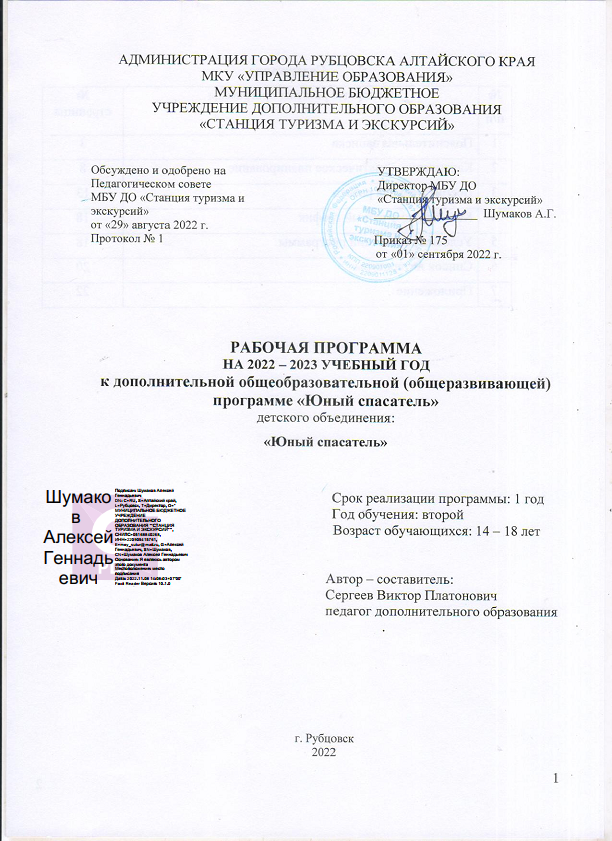 